I can compare and order the days of the week and the months of the yearMonth of the Year CardsDays of the Week Cards Oral AssessmentHave an old calendar, ask students to read the date you point toStudent Name: _______________________________Lesson Plan TitleI can compare and order the days of the week and the months of the yearLesson SummaryStudents are expected to sort 2-D shapes and 3-D objects using two attributes and explain their sorting rule.BackgroundStudents have not been exposed to the days of the week and the months of the year before, this is brand new these stations will help solidify the names of the months and the days of the week in the students minds AND help them extend their knowledge of the calendar from the Math Wall.Curriculum OutcomesM01- students will be expected to demonstrate an understanding of the calendar and the relationships among the days, weeks, months and years.Assessment Of Learning or Assessment For Learning Observation, Conversation, ProductObservationsCan students work independently at calendar stations?ConversationsCan students identify the days of the week and the months of the year in calendar stations?ProductCan students complete the activities at each math station-to help extend their knowledge of  the days of the week and the months of the year?Communication/VocabularyDays of the Week- Sunday,Monday, Tuesday, Wednesday, Thursday, Friday, SaturdayMonths of the Year- January, February, March, April, May, June, July, August, September, October, November, DecemberTechnologyiPad’s Smart Note book softwareYou tube Days of the weekhttps://www.youtube.com/watch?v=yIvQOab00OQYou tube Months of the Yearhttps://www.youtube.com/watch?v=5enDRrWyXawMaterialsMagnetic LettersiPadsDays of the week Poster: http://jkeithgrade2mathns.weebly.com/uploads/2/5/6/7/25673231/days_of_the_week.pdfMonths of the year Poster: http://jkeithgrade2mathns.weebly.com/uploads/2/5/6/7/25673231/months_of_the_year.pdfMonths of the Year CardsDays of the Week CardsOral Assessment for the teacher  Math Journals: My math journals are the hilroy scribblers where half the page is for writing and half is for drawing. It looks something like this.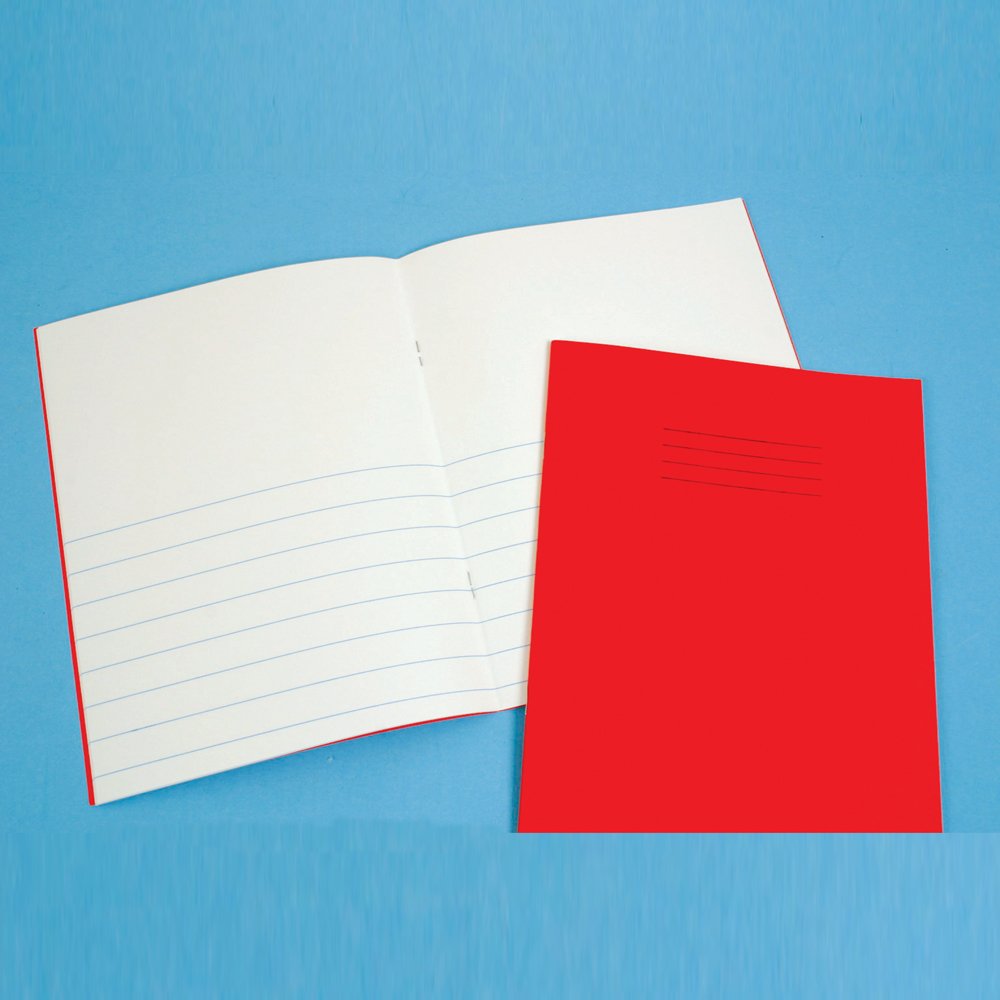 Mental MathematicsHave students identify todays date.  Then have them tell you what the date was a week before, and what the date will be a week later. Have students discuss the month and important events that happen in that month.DevelopmentStudents will be expected to demonstrate their knowledge of the days of the week and the months of the year through a variety of station activities..Time To TeachActivate prior knowledge by singing the days of the week song, and the months of the year song. Months of the Year-  https://www.youtube.com/watch?v=5enDRrWyXaw  Days of the week- https://www.youtube.com/watch?v=yIvQOab00OQTime to PracticeStations- I usually only have 2 Students per station-if you have to have more, don’t go higher then 31. Magnetic Letter Station Have the months of the year poster: http://jkeithgrade2mathns.weebly.com/uploads/2/5/6/7/25673231/months_of_the_year.pdfHave the Days of the week poster:http://jkeithgrade2mathns.weebly.com/uploads/2/5/6/7/25673231/days_of_the_week.pdfUsing cookie trays (I have two) have the partners spell the days of the week and months of the year and put them in order.2. iPad Station 1- Days and Months App (free)- 2iPads*Please note you can select a language in this App have the students choose English (it is the US Flag)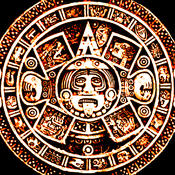 For more information:  https://itunes.apple.com/ca/app/days-week-months-year-in-7/id839312508?mt=8This App asks students to spell the days of the week which are in mixed up order- or spell the months of the year.3. Guess my Month StationStudents draw a month of the year card and then they describe things that happen in that month (for example if they have May: They might say “The Bud Buster Fair happened in this month last year” or “April showers bring _______ flowers” to get their partner to guess their month.4. Guess my Day StationStudents draw a day of the week card and then they describe the day of the week (for example if they draw Monday they could say “It is a school day”  or “It is the first school day of the week” to get their partner to guess their day.5. Math Journal StationHave students pick a date in the year (ie: May 10, 1984) and explain why it is important to them-For example I choose the date above because it was the day I was born.  I was born a month and 10 days early, and I was tiny.  My mum says, she had to get up every 2 hours to feed me, so she was very sleepy a lot of the time.7.Teacher StationOral Assessment at the teacher station-show students a date on an old calendar and have them read the date to you 8.Smartboard station (I will explain how to set this up)-Please note that my students use a finger pointer to use the smartboard 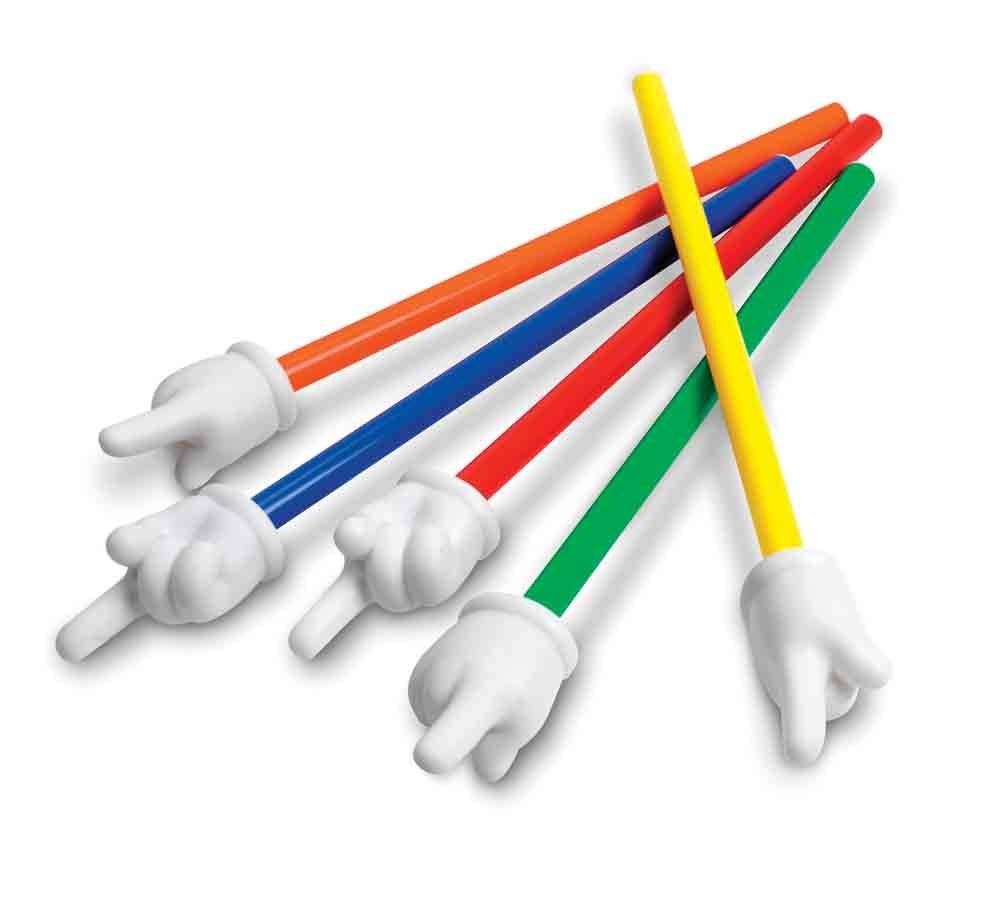 -Create a sorting activity where they have to put the days of the week on one side and the months of the year in the other.  Students can then chose where to put the word. If it is correct it will stay if it is incorrect it will bounce back to its place.  You can reset the activity each time, by clicking reset- teach the students how to do this. 9.iPad station 2- PicoCollage App- 2  iPad’s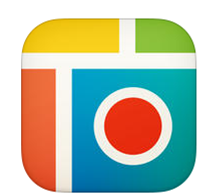 For more information: http://pic-collage.com/Have students create a pic Collage of the days of the week and the months of the year in order.  They may need to make two picCollage’s for this.10. Computer Station- 2 Computers requiresDays of the week Game: http://www.abcya.com/days_of_the_week.htmMonths of the Year Game: http://www.abcya.com/months_of_the_year.htmTime to ShareStudents will share one of the stations they completed and explain what they enjoyed about it.DifferentiationFor students who struggle with sorting have them start at the teacher assessment stationJanuaryJulyFebruaryAugustMarchSeptemberAprilOctoberMayNovemberJuneDecemberMondayTuesdayWednesdayThursdayFridaySaturdaySundayStudent ExpectationsCheck if student completedAnecdotal NotesRead the month of the yearRead the number of the day Read the Year